MAXON хаб USB 2.0 МТ-217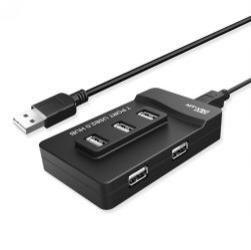 Этот USB хаб имеет 7 портов для подключения в него устройств. Устройство имеет компактный и современный дизайн, благодаря чему впишется в любой интерьер. Версия устройства - USB 2.0, но устройство также совместимо с более старыми версиями.Функции:7-портовый USB2.0 hubПоддержка скорости передачи данных 480 Мбит/сподключи и играй (Plug and Play)Поддержка дополнительного адаптера питанияТехнические характеристики:Режим защиты: Защита от перенапряжения, защита от перегрузки по току, защита от короткого замыкания Скорость: 480 Мбит/с Поддерживаемая система: Windows, Linux, Unix, MacВозможно подключение на «горячую» без выхода устройства из строяДлина кабеля: 1,5мРазмер устройства: 5,5*9,7*2смРазмер упаковки: 21.4*13*6смПитание: 5V/1А